                         UNIVERSITY OF NIŠ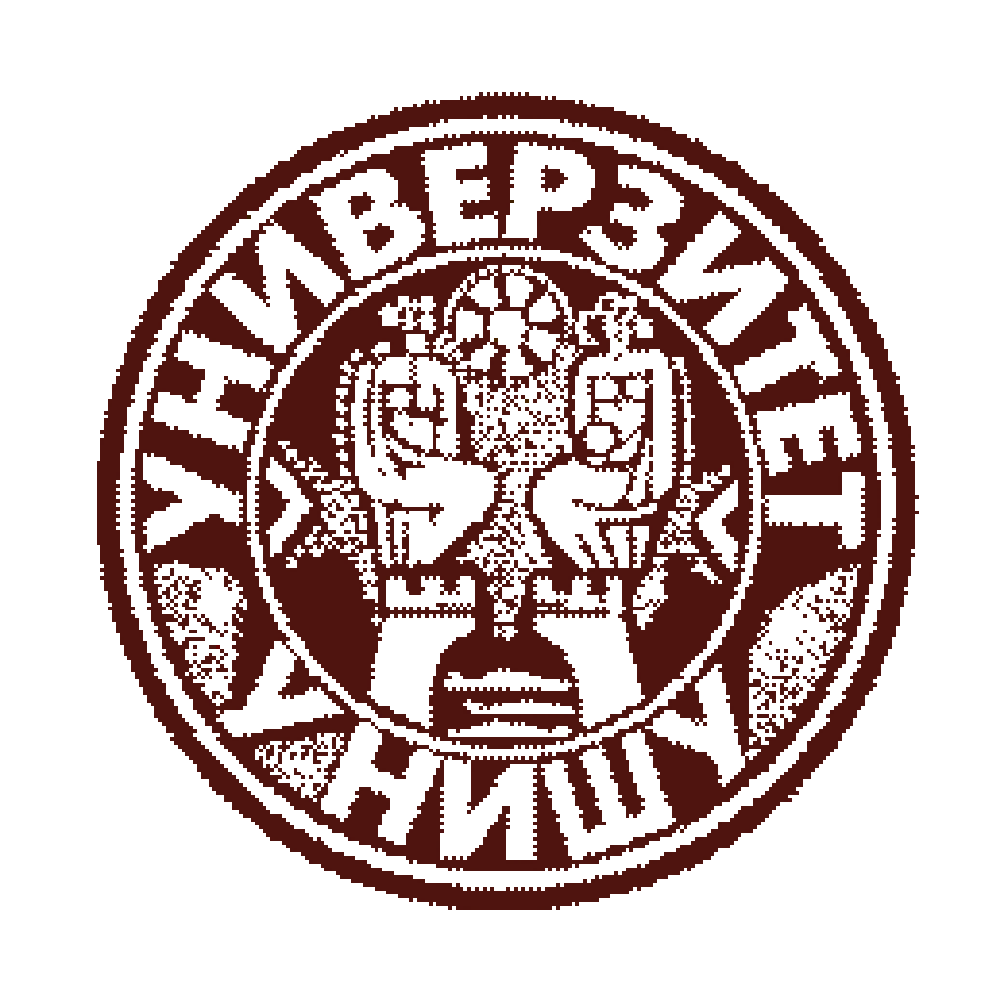                          UNIVERSITY OF NIŠ                         UNIVERSITY OF NIŠ                         UNIVERSITY OF NIŠ                         UNIVERSITY OF NIŠ                         UNIVERSITY OF NIŠ                         UNIVERSITY OF NIŠCourse Unit DescriptorCourse Unit DescriptorFaculty               Faculty               Faculty               Faculty of PhilosophyFaculty of PhilosophyGENERAL INFORMATIONGENERAL INFORMATIONGENERAL INFORMATIONGENERAL INFORMATIONGENERAL INFORMATIONGENERAL INFORMATIONGENERAL INFORMATIONStudy program Study program Study program Study program French Language and LiteratureFrench Language and LiteratureFrench Language and LiteratureStudy Module  (if applicable)Study Module  (if applicable)Study Module  (if applicable)Study Module  (if applicable)///Course titleCourse titleCourse titleCourse titleFrench language semanticsFrench language semanticsFrench language semanticsLevel of studyLevel of studyLevel of studyLevel of studyx Bachelor               ☐ Master’s                   ☐ Doctoralx Bachelor               ☐ Master’s                   ☐ Doctoralx Bachelor               ☐ Master’s                   ☐ DoctoralType of courseType of courseType of courseType of coursex Obligatory                 ☐ Electivex Obligatory                 ☐ Electivex Obligatory                 ☐ ElectiveSemester  Semester  Semester  Semester    x Autumn                     ☐Spring  x Autumn                     ☐Spring  x Autumn                     ☐SpringYear of study Year of study Year of study Year of study IIIIIIIIINumber of ECTS allocatedNumber of ECTS allocatedNumber of ECTS allocatedNumber of ECTS allocated555Name of lecturer/lecturersName of lecturer/lecturersName of lecturer/lecturersName of lecturer/lecturersIvan Jovanović, Jelena JaćovićIvan Jovanović, Jelena JaćovićIvan Jovanović, Jelena JaćovićTeaching modeTeaching modeTeaching modeTeaching mode x Lectures                     ☐Group tutorials         ☐ Individual tutorials ☐Laboratory work     ☐  Project work            x  Seminar ☐Distance learning    ☐ Blended learning      ☐  Other x Lectures                     ☐Group tutorials         ☐ Individual tutorials ☐Laboratory work     ☐  Project work            x  Seminar ☐Distance learning    ☐ Blended learning      ☐  Other x Lectures                     ☐Group tutorials         ☐ Individual tutorials ☐Laboratory work     ☐  Project work            x  Seminar ☐Distance learning    ☐ Blended learning      ☐  OtherPURPOSE AND OVERVIEW (max. 5 sentences)PURPOSE AND OVERVIEW (max. 5 sentences)PURPOSE AND OVERVIEW (max. 5 sentences)PURPOSE AND OVERVIEW (max. 5 sentences)PURPOSE AND OVERVIEW (max. 5 sentences)PURPOSE AND OVERVIEW (max. 5 sentences)PURPOSE AND OVERVIEW (max. 5 sentences)To acquaint  students to the subject of study of semantics and the fundamental principles of this branch of linguistics.To acquaint  students to the subject of study of semantics and the fundamental principles of this branch of linguistics.To acquaint  students to the subject of study of semantics and the fundamental principles of this branch of linguistics.To acquaint  students to the subject of study of semantics and the fundamental principles of this branch of linguistics.To acquaint  students to the subject of study of semantics and the fundamental principles of this branch of linguistics.To acquaint  students to the subject of study of semantics and the fundamental principles of this branch of linguistics.To acquaint  students to the subject of study of semantics and the fundamental principles of this branch of linguistics.SYLLABUS (brief outline and summary of topics, max. 10 sentences)SYLLABUS (brief outline and summary of topics, max. 10 sentences)SYLLABUS (brief outline and summary of topics, max. 10 sentences)SYLLABUS (brief outline and summary of topics, max. 10 sentences)SYLLABUS (brief outline and summary of topics, max. 10 sentences)SYLLABUS (brief outline and summary of topics, max. 10 sentences)SYLLABUS (brief outline and summary of topics, max. 10 sentences)Subject studying semantics. Lexical semantics. The semantics of tenses and modes.Bibliographic references :1. Moeschler, J. et Auchlin, A. (2005). Introduction à la linguistique contemporaine (2e édition). Paris: Armand Colin.2. Поповић, М. (2009). Лексичка структура француског језика: морфологија и семантика. Београд: Завод за уџбенике и наставна средства.3. Stanojević, V, Ašić, T. (2008). Semantika i pragmatika glagolskih vremena u francuskom jeziku. Kragujevac: FILUM.4. Borillo, A (1998). L’espace et son expression en français. Paris : Ophrys.5. Vetters, C. (1996). Temps, aspect, narration. Amsterdam-Atlanta : Rodopi.Subject studying semantics. Lexical semantics. The semantics of tenses and modes.Bibliographic references :1. Moeschler, J. et Auchlin, A. (2005). Introduction à la linguistique contemporaine (2e édition). Paris: Armand Colin.2. Поповић, М. (2009). Лексичка структура француског језика: морфологија и семантика. Београд: Завод за уџбенике и наставна средства.3. Stanojević, V, Ašić, T. (2008). Semantika i pragmatika glagolskih vremena u francuskom jeziku. Kragujevac: FILUM.4. Borillo, A (1998). L’espace et son expression en français. Paris : Ophrys.5. Vetters, C. (1996). Temps, aspect, narration. Amsterdam-Atlanta : Rodopi.Subject studying semantics. Lexical semantics. The semantics of tenses and modes.Bibliographic references :1. Moeschler, J. et Auchlin, A. (2005). Introduction à la linguistique contemporaine (2e édition). Paris: Armand Colin.2. Поповић, М. (2009). Лексичка структура француског језика: морфологија и семантика. Београд: Завод за уџбенике и наставна средства.3. Stanojević, V, Ašić, T. (2008). Semantika i pragmatika glagolskih vremena u francuskom jeziku. Kragujevac: FILUM.4. Borillo, A (1998). L’espace et son expression en français. Paris : Ophrys.5. Vetters, C. (1996). Temps, aspect, narration. Amsterdam-Atlanta : Rodopi.Subject studying semantics. Lexical semantics. The semantics of tenses and modes.Bibliographic references :1. Moeschler, J. et Auchlin, A. (2005). Introduction à la linguistique contemporaine (2e édition). Paris: Armand Colin.2. Поповић, М. (2009). Лексичка структура француског језика: морфологија и семантика. Београд: Завод за уџбенике и наставна средства.3. Stanojević, V, Ašić, T. (2008). Semantika i pragmatika glagolskih vremena u francuskom jeziku. Kragujevac: FILUM.4. Borillo, A (1998). L’espace et son expression en français. Paris : Ophrys.5. Vetters, C. (1996). Temps, aspect, narration. Amsterdam-Atlanta : Rodopi.Subject studying semantics. Lexical semantics. The semantics of tenses and modes.Bibliographic references :1. Moeschler, J. et Auchlin, A. (2005). Introduction à la linguistique contemporaine (2e édition). Paris: Armand Colin.2. Поповић, М. (2009). Лексичка структура француског језика: морфологија и семантика. Београд: Завод за уџбенике и наставна средства.3. Stanojević, V, Ašić, T. (2008). Semantika i pragmatika glagolskih vremena u francuskom jeziku. Kragujevac: FILUM.4. Borillo, A (1998). L’espace et son expression en français. Paris : Ophrys.5. Vetters, C. (1996). Temps, aspect, narration. Amsterdam-Atlanta : Rodopi.Subject studying semantics. Lexical semantics. The semantics of tenses and modes.Bibliographic references :1. Moeschler, J. et Auchlin, A. (2005). Introduction à la linguistique contemporaine (2e édition). Paris: Armand Colin.2. Поповић, М. (2009). Лексичка структура француског језика: морфологија и семантика. Београд: Завод за уџбенике и наставна средства.3. Stanojević, V, Ašić, T. (2008). Semantika i pragmatika glagolskih vremena u francuskom jeziku. Kragujevac: FILUM.4. Borillo, A (1998). L’espace et son expression en français. Paris : Ophrys.5. Vetters, C. (1996). Temps, aspect, narration. Amsterdam-Atlanta : Rodopi.Subject studying semantics. Lexical semantics. The semantics of tenses and modes.Bibliographic references :1. Moeschler, J. et Auchlin, A. (2005). Introduction à la linguistique contemporaine (2e édition). Paris: Armand Colin.2. Поповић, М. (2009). Лексичка структура француског језика: морфологија и семантика. Београд: Завод за уџбенике и наставна средства.3. Stanojević, V, Ašić, T. (2008). Semantika i pragmatika glagolskih vremena u francuskom jeziku. Kragujevac: FILUM.4. Borillo, A (1998). L’espace et son expression en français. Paris : Ophrys.5. Vetters, C. (1996). Temps, aspect, narration. Amsterdam-Atlanta : Rodopi.LANGUAGE OF INSTRUCTIONLANGUAGE OF INSTRUCTIONLANGUAGE OF INSTRUCTIONLANGUAGE OF INSTRUCTIONLANGUAGE OF INSTRUCTIONLANGUAGE OF INSTRUCTIONLANGUAGE OF INSTRUCTION☐Serbian  (complete course)              ☐ English (complete course)               x  French and Serbian (complete course)☐Serbian with English mentoring      ☐Serbian with other mentoring ______________☐Serbian  (complete course)              ☐ English (complete course)               x  French and Serbian (complete course)☐Serbian with English mentoring      ☐Serbian with other mentoring ______________☐Serbian  (complete course)              ☐ English (complete course)               x  French and Serbian (complete course)☐Serbian with English mentoring      ☐Serbian with other mentoring ______________☐Serbian  (complete course)              ☐ English (complete course)               x  French and Serbian (complete course)☐Serbian with English mentoring      ☐Serbian with other mentoring ______________☐Serbian  (complete course)              ☐ English (complete course)               x  French and Serbian (complete course)☐Serbian with English mentoring      ☐Serbian with other mentoring ______________☐Serbian  (complete course)              ☐ English (complete course)               x  French and Serbian (complete course)☐Serbian with English mentoring      ☐Serbian with other mentoring ______________☐Serbian  (complete course)              ☐ English (complete course)               x  French and Serbian (complete course)☐Serbian with English mentoring      ☐Serbian with other mentoring ______________ASSESSMENT METHODS AND CRITERIAASSESSMENT METHODS AND CRITERIAASSESSMENT METHODS AND CRITERIAASSESSMENT METHODS AND CRITERIAASSESSMENT METHODS AND CRITERIAASSESSMENT METHODS AND CRITERIAASSESSMENT METHODS AND CRITERIAPre exam dutiesPointsPointsFinal examFinal examFinal exampointsActivity during lectures55Written examinationWritten examinationWritten examination40Practical teaching55Oral examinationOral examinationOral examination20Teaching colloquia3030OVERALL SUMOVERALL SUMOVERALL SUM100*Final examination mark is formed in accordance with the Institutional documents*Final examination mark is formed in accordance with the Institutional documents*Final examination mark is formed in accordance with the Institutional documents*Final examination mark is formed in accordance with the Institutional documents*Final examination mark is formed in accordance with the Institutional documents*Final examination mark is formed in accordance with the Institutional documents*Final examination mark is formed in accordance with the Institutional documents